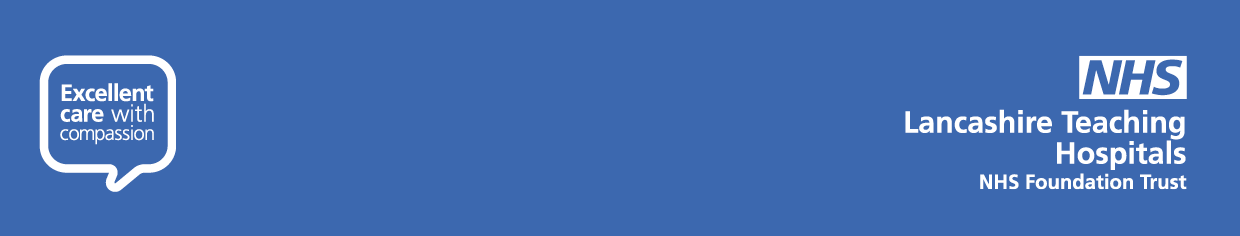 Placement Area:Respiratory OutpatientsPlacement Address:Core Therapies Department and chest clinicTelephone Number:01772 524279 or 01257 245163Contact Name:Jenni Harrison, Mike Humphries, Verity FordPlacement FacilitatorMike Humphries/Jo PerryType of Placement:Out patientsThis placement is suitable for learners at an elective level only with a preference that such students have prior respiratory experience and interestDetails of type of clients being dealt with:Bronchiectasis out patients.Patients with multifactorial breathlessness and breathing pattern disorder.Patients requiring long term ventilation at home and assisted chest clearance.Patients requiring long term oxygen therapyThe type of experience which may be gained from this placement:Management of complex respiratory out patient with long term conditions.Insight into extended roll of respiratory physio therapistsExperience of MDT working within specialist teams.Special Knowledge and information which would be useful to the student:Understanding of ABG/ CBGUnderstanding of Bronchiectasis Guidelines and managementUnderstanding of normal breathing mechanics.Recommended Reading:BTS Bronchiectasis GuidelinesHome Oxygen GuidelinesBreathing Pattern disorders and physiotherapy https://doi.org/10.1179/1743288X10Y.0000000025  Visits/shadowing which can be arranged:Pulmonary Function testsNasendoscopy/ LaryngoscopyHours of work:Last updated: Last updated: 